UNIVERSITY OF ECONOMICS - VARNA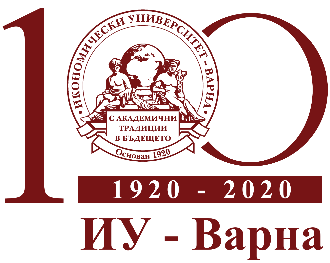 DEADLINES22.05.2020 – application forms and papers abstract submission, 800 – 1000 characters with spaces30.06.2020 – notification of authors of the accepted papers04.09.2020 – full papers submission along with a scanned copy of payment order CONFERENCE FEEConference fee for authors is 30 euros Co-authors pay a full conference feeTHE CONFERENCE FEE SHOULD BE PAID BY BANK TRANSFER TO THE UE-VARNA BANK ACCOUNT:University of Economics – VarnaBank account in euroDSK BANK PLCIBAN: BG95STSA93003429276240BIC: STSABGSFReason for payment: Participation in International Scientific Conference, Department of Tourism, UE-Varna, name of the participant (if the participant is requiring an invoice, the fee must be transferred by a legal person with VAT).
*The invoice will be issued in the name of the person listed in the payment order.
*All bank taxes are at participant's expense.In case of an invoice needed by the participant, please send the following requisites: name of participant, address of the organisation, VAT and ID number to listed e-mail: tourism.conference@ue-varna.bg.The conference fee is mandatory to be issued by an ID number holder.PAPER LAYOUT REQUIREMENTSWorking languages – Bulgarian, English, Russian. The papers in English and Russian languages require an abstract in English only. An application form and an abstract of the paper of 1000 characters with spaces and up to 5 keywords included, are due until 22.05.2020 to the following e-mail: tourism.conference@ue-varna.bg.  The authors of the approved papers will be notified until 30.06.2020 г.The approved papers are due to be sent by e-mail by 04.09.2020 г. The authors carry full responsibility on the papers’ content. Maximum volume of papers: 8 standard pages, including abstracts, keywords, formulas, tables, figures, and cited sources. Line Spacing – 1,0, size 12 pt.Each author can submit only one paper. Papers are subject to plagiarism check and review. The papers received will be initially printed out in a Conference Journal/Proceedings with a following list request to be included in the National Reference list of  NCFID ( National Centre for Information and Documentation); as well as uploaded in the sub-site of the Department of Economics and Organisation of Tourism. The Journal is due to be list-requested in the RePEc and Google Scholar. To every full-paying participant a copy of the Journal is to be provided..Formatting:Page set up: А4, Orientation: Portrait; Margins: Top – 2 cm, Bottom – 2 cm, Left – 3 cm, Right – 2 cm. Page number – bottom, Centered;Title in English/Russian: Capital letters, bold, Times New Roman, 14 pt, centered;Title in English: Capital letters, bold, Times New Roman, 14 pt, centered, one blank line under the title in English;Academic title, degree, author’s name and surname: below the title in english, italic, centred, Times New Roman, 12pt. Institutional Affiliation:  below the title and the name of author, italic; Abstract: up to 7-8 lines (800-1000 characters with spaces), one blank line under the institutional affiliation, font size 10 pt, italic;Keywords: font size 10 pt, italic; JEL Code: font size 10 pt, italic, https://www.aeaweb.org/econlit/jelCodes.php?view=jelBody text: one line spacing below the JEL code, justified. Font: Times New Roman, size 12 pt, Line Spacing: 1, Paragraph spacing: 6pt before and 0pt after, Spеcial first line: 1cm;Figures: positioned at the right place in the text, centred; when imported files are used, the file should be provided in jpg format; figure titles should be numbered, positioned below the figure, bold, centred; Tables: positioned at the right place in the text, centred; title should be positioned above the table, numbered, italic, right alignment;References, citation: Harvard referencing; (https://libguides.ioe.ac.uk/c.php?g=482485&p=3298731)File Name: Thematic heading number, first and last name of the author of the report, separated by a slash. Example: 2_Ivan_Petrov.doc.Website of the conference